Formaður og 
varaformaður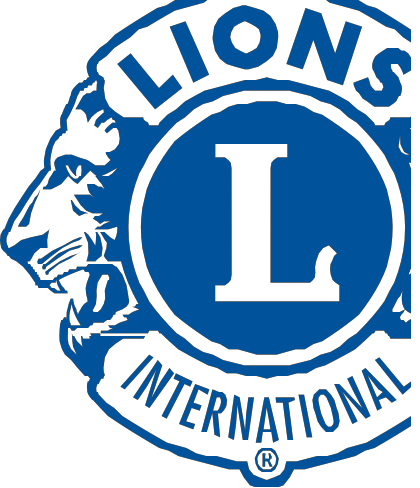 Rafbók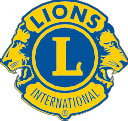           Lions Clubs InternationalInngangur að handbók formanns/varaformanns í LionsklúbbiÞessi handbók er samsett þannig að hún styðji við starf þitt, ekki aðeins sem formanns, heldur einnig sem varaformanns í þínum klúbbi. Hún inniheldur verkfæri og hlekki í frekari gögn sem þú kannt að þurfa á að halda, ekki einungis sem formaður og varaformaður heldur sem leiðtogi í teymunum sem þú ert í s.s. félagarnir í þínum klúbbi og meðstjórnendur þínir.Bókin er sett þannig upp að auðvelt sé að sækja upplýsingar um tiltekin mál með nokkrum smellum. Bókin er því gagnvirk, smelltu á efnisatriði í efnisyfirliti og þú ferð beint á þann stað í handbókinni. Að auki eru tenglar í flestum köflum á frekari upplýsingar og hlekkir (hlekkir birtast bláir) á kennslumyndbönd. Allt til þess að gera þér starf formanns/varaformanns sem auðveldast og ánægjulegast.Varaformaður klúbbsUndirbúðu þig undir varaformennsku og fyrir árangursríkan formannsferilMeðan þú ert varaformaður muntu hljóta þjálfun til að stjórna klúbbnum þegar þú verður formaður.  Sem klúbbformaður muntu framkvæma áætlun stjórnar um klúbbstarfið, verkefni, fjölgun félaga og upplýsa samfélagið um það starf sem klúbburinn vinnur í þess þágu. Sem varaformaður er hlutverk þitt tvenns konar.  Annars vegar er  aðalhlutverk þitt að vera tilbúin(n) til að taka við tímabundið sem formaður ef formaðurinn forfallast af einhverjum ástæðum.  Að öllum líkindum verða þér falin önnur verkefni af formanni, getur til dæmis verið beðin(n) um að stýra nefnd á starfsárinu.Í viðbót við þessar skyldur, ættir þú að nota tímann í að undirbúa árið þitt sem formaður.  Það er mikilvægt að skilja hlutverk formanns og skyldur áður en þú tekur við sem formaður.Námskeið fyrir formenn á vefnum „Lions Learning Center“Ef þú hefur ekki verið í þessu embætti áður, eða vilt vera viss um að þú sért upplýst(ur) um störf formanns, vitir um þau verkfæri og tól sem eru í boði, þá er gott á byrja á sjálfsnámi sem er í boði á vefnum.Skráðu þig inn á Lions Learning Center, smelltu á „Course Catalog“ og finndu eftirfarandi námskeið:Club Officer Training (þetta námskeið fjallar um skipulag klúbbs og skyldur stjórnenda klúbbs)Club President Responsibilities ( Þetta námskeið fjallar um skyldur formanns)Appointing chairpersons (skipun nefndarformanna)Planning and conducting meetings (Undirbúningur og framkvæmd funda)Preparing to actively participate in zone meetings (District Goveror Advisory Committee) (Undirbúningur þátttöku í svæðisfundum)Managing club elections and leadership succession (Framkvæmd kosninga og stjórnarskipti)A module on Robert‘s Rules of Order (Reglur um fundastjórnun)Ljúktu við þessi námskeið við fyrsta tækifæri.Kynntu þér lög klúbbsins og lög alþjóðasamtakanna fyrir klúbbaÞinn klúbbur hefur sín lög/samþykktir sem leggja grunninn að starfi hans, ábyrgð og upplýsingum um hvernig hann starfar. Þessi lög eiga að vera í samhljómi við viðmiðunarlög LCI fyrir Lionsklúbba. Kynntu þér því lög þíns klúbbs, haltu þeim til haga og uppfærðu ef til lagabreytinga kemur á þínu starfsári. Ef þinn klúbbur á ekki eigin lög notast klúbburinn við viðmiðunarlög LCI fyrir Lionsklúbba.Standard Club Constitution and By-Laws - Þetta er slóð að viðmiðunarlögum LCI fyrir Lionsklúbba og eiga að vera grunnurinn að lögum hvers klúbbs sem starfar innan alþjóðahreyfingar Lions.Ef lög þíns klúbbs ganga lengra en viðmiðunarlög LCI eru lög LCI æðri lögum þíns klúbbs. Vísaðu slíkum atriðum til laganefndar klúbbsins til yfirferðar og samræmingar.Stjórn klúbbsinsSkoðaðu fyrirmynd að skipulagi klúbbs.Til þess að ná árangri í starfi formanns þarftu að vanda val á leiðtogateyminu þínu; stjórn klúbbsins. Hver stjórnarmaður hefur ákveðið hlutverk og skyldur til þess að tryggja árangursríkt starf klúbbsins við að þjóna samfélaginu. Með því að skilja hlutverk og skyldur sérhvers stjórnarmanns hjálpar það þér að tryggja að í hvert hlutverk veljist félagi með réttu hæfileikana og viljann til að taka að sér starfið.  Sé það haft í huga aukast líkurnar á að leiðtogastarfið verði jákvæð reynsla fyrir hvern og einn í teyminu þínu.  Það eru sérsniðnar vefsíður á heimasíðu LCI með leiðbeiningum fyrir stjórnarmenn sem taldir eru upp hér á eftir:Formaður. Formaður er æðsti yfirmaður klúbbs.  Hann/hún stjórnar fundum og hvetur klúbbinn til verka vegna verkefna hans, samræmir starf stjórnenda klúbbsins og nefndarformanna þannig að félaga- og verkefnamálum sé sinnt af kostgæfni.Fyrsti varaformaður. Fyrsti varaformaður klúbbs er ekki aðeins tilbúin að grípa inní fyrir formann, heldur líka að skoða árangur klúbbsins, fara yfir hvað hægt er að bæta og um leið setja sér ný markmið fyrir næsta ár.Annar varaformaður. Annar varaformaður klúbbs á ekki aðeins að þjóna sem leiðtogi sem er tilbúinn þegar að því kemur að verða formaður, heldur einnig til að taka til hendinni að ósk formanns hverju sinni í að leiða nefndir eða verkefni eftir því sem við á.Ritari. Ritari klúbbs heldur utan um fundargerðir og ákvarðanir sem stjórn klúbbsins tekur, sér um nákvæma skráningu á félagatali á netinu og sér um að upplýsa félaga um málefni klúbbsins.  Ritarinn er samskiptatengill á milli klúbbs, umdæmis og alþjóðahreyfingarinnar.Gjaldkeri. Gjaldkerinn er bókhaldari klúbbsins og heldur utan um fjárreiður klúbbsins, bæði félagasjóð og verkefnasjóð.  Þessu fylgir einnig umsýsla með félagsgjöldum, innheimta, halda utan um reikninga og skrá kostnað.  Gjaldkerinn undirbýr og dreifir ársskýrslum og fjárhagsáætlunum.Félagastjóri klúbbs.  Félagastjóri klúbbs leiðir átak til að afla nýrra félaga, aðstoðar þá sem koma inn nýir við að verða virkir félagar og að verða hluti af klúbbheildinni. Einnig skal hann byggja upp samband á milli eldri félaga og þeirra nýju.Verkefnasjóri klúbbs.  Verkefnastjórinn stýrir þeim verkefnum sem klúbburinn stendur fyrir.Markaðsstjóri klúbbs.  Markaðsstjóri klúbbs sér um að allt það sem klúbburinn tekur sér fyrir hendur komi fyrir sjónir almennings.  Hann kynnir starf klúbbsins í samfélaginu.Fráfarandi formaður klúbbs. Er gestgjafi allra gesta sem eru væntanlegir félagar og hann heilsar félögum og gestum á hverjum fundi.Leiðbeinandi deildar.  Ef klúbbur heldur úti deild er það skylda hans að tilnefna leiðbeinanda deildar, sem aðstoðar deildina og heldur stjórn klúbbsins upplýstri.Leo stjóri.  Leo stjóri er til að tryggja öfluga stjórnun og leiðbeiningar í Leo starfi, ef um það er að ræða.  Í þetta hlutverk skal velja einhvern sem hefur ánægju af að vinna með ungu fólki og fá það til starfa.Stallari (valkvætt).  Sér um allur fundarbúnaður sé til staðar og aðstoðar við að stilla upp fundinum.Siðameistari (valkvætt).  Hans hlutverk er að sjá um að alltaf sé skemmtilegt á fundum.LCIF fulltrúi klúbbs.  Starf tengslamanns alþjóða hjálparsjóðsins er að segja klúbbfélögum frá þeim mörgu verkefnum sem sjóðurinn stendur fyrir og hvetja félaga til að styðja LCIF.Club Administrator – Þessi staða er ekki formlega viðurkennd af LCI sem hluti af stjórn klúbbs en hefur það hlutverk að veita stjórn aðstoð sem gætu átt í erfiðleikum með tæknimál. Lions Clubs International stofnaði til þetta embætti sérstaklega til að styðja formann eða ritara við stjórnunarverkefnum sem eru unnin í gegnum MyLCI/MyLion. Club Administrator hefur aðgang að sömu upplýsingum í MyLCI/MyLion og formaður klúbbsins og ritari. Saman og í samráði geta formaður og ritari falið félaga þetta hlutverk ef það er talið gagnlegt til að ná árangri í starfi klúbbsins.Efldu klúbbinn þinn á hverju ári með því að gera áætlunSem varaformaður er eitt mikilvægasta verkefni þitt að leiða klúbbinn þinn á næsta starfsári og vinna að því að gera klúbbinn enn betri, með því að klúbbfélagar yfirfari markmiðssetningu þessa árs og skoði hvort og hvað sé hægt að gera betur.  Það eru nokkur verkfæri sem þú hefur aðgang að til að aðstoða klúbbinn, sama hvort markmiðasetningin er gerð á einfaldan hátt eða ítarlegan.Club Quality Initiative - Gæðafrumkvæði klúbbs – Gæði/frumkvæði klúbbs er skemmtilegt og gagnvirkt ferli sem gerir klúbbfélögunum fært að meta hvernig klúbburinn er núna og hvernig hann getur orðið í framtíðinni.Your Club, Your Way – Þetta verkfæri bendir á leiðir til að gera fundina skemmtilega og áhugaverða fyrir félagana. Það er góð byrjun á því að yfirfara hvað hefur verið gert vel og láta sig dreyma um hvernig framtíðin getur orðið.Build A Vision for Your Club – Árangur næst með skýrri framtíðarsýn! Notaðu þessa handbók og PowerPoint  glærur til að greina styrkleika klúbbsins og greina leiðir til að bæta starfið og uppgötva ný tækifæri til að efla klúbbinn og fjölga félögum! Sniðmát fyrir gerð framtíðaráætlunar, til mats á þörfum klúbbsins og  til að skipuleggja framkvæmd áætlunarinnar er að finna þarna.Kynntu þér MyLCIMyLCI er veftengt kerfi þar sem allar/flestar skráningar vegna klúbbsins fara fram. Í raun er hér um að ræða samskiptaleið Lionsklúbba við alþjóðahreyfinguna. Ritarar klúbba bera ábyrgð á því að skrá það sem óskað er eftir inn á vefinn. Þar er m.a. haldið utan um félagatalið, skráningu þjónustuverkefna, skráningu fjáröflunarverkefna og viðahald grunnupplýsinga um klúbbinn sjálfan.Athugið að alþjóðahreyfinginn krefst þess af klúbbum að þessar upplýsingar séu skráðar inn.Með góðri skráningu heldur kerfið á margan hátt utan um sögu klúbbsins s.s. hverjir eru/voru stjórnarmenn og við hvaða verkefni var unnið á hverjum tíma.MyLCI er aðeins opið stjórnarmönnum klúbba, enda um samskiptaverkfæri á milli klúbbs og alþjóðahreyfingarinnar að ræða. Viðtakandi stjórn og stjórnarmenn öðlast aðgang að kerfinu frá og með 1. apríl fyrir það starfstímabil sem þeir eru starfandi (júlí til og með júní).Í upphafi er aðeins opið fyrir æfingakerfi en þar má leika sér að gera hina ýmsu hluti sem hafa ekki áhrif á raunverulega stöðu klúbbsins í kerfinu. Frá með 1. júlí, þegar ný stjórn tekur formlega við störfum, opnast kerfið þér að fullu. Þó er alltaf hægt að fara inn í æfingakerfið til að þjálfa sig í því sem þörf er á.Hvernig skráir þú þig inn á MyLCISkráning inn á MyLCI fer í gegnum þinn eigin Lions reikning (e. Lion Account) sem var lýst hér að ofan. Frá þeirri heimsíðu er hlekkur inn á MyLCI skráningarkerfið, sjá mynd hér að neðan.Fyrs t er smellt á MyLion hnappinn, uppi í vinstra horni síðunnar.Því næst er smellt á gula „Go Now“ hnappinn sem færir notendur inn á þessa síðu, sem er aðgangur að margs konar undirsíðum LCI. Þar er valið MyLCI til að fara á þá síðu.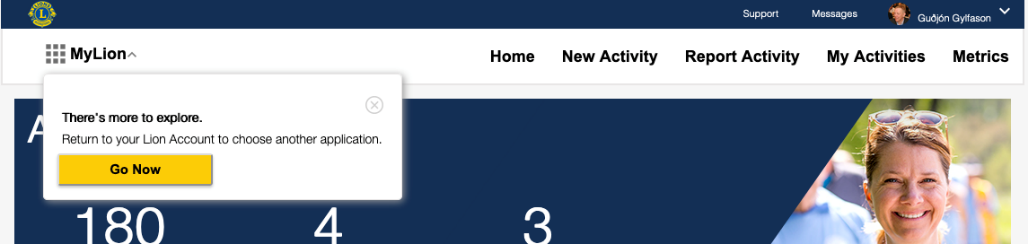 Mynd 1: Smellt á Go Now hnappinnGerð hafa verið íslensk myndbönd sem taka á helstu atriðum sem ritarar þurfa á að halda vegna MyLCI skráninga, en hlekki inn á þau má finna hér að neðan.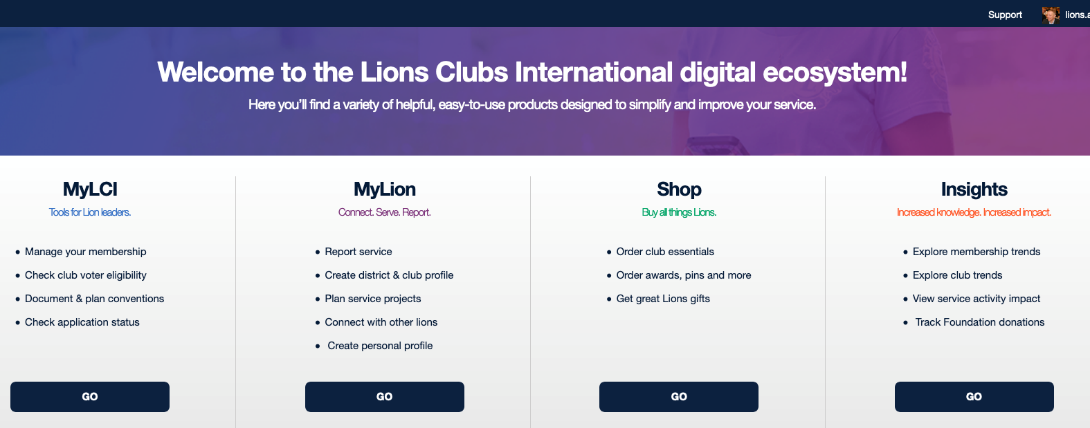 Mynd 2. Valið hvaða kerfi LCI á að tengjastATHUGIÐ að ritari núverandi starfsárs verður að hafa skráð inn viðtakandi stjórn þar sem MyLCI kerfið er aðeins fyrir stjórnarmenn og kerfið hleypir þér ekki inn nema þú sért skráður formaður eða viðtakandi formaður. Fullvissaðu þig um að þú sért skráður formaður fyrir komandi starfsár ef þú lendir í vandræðum með innskráningu, eða hafðu samband við GLT-fulltrúann í umdæminu.Námsgögnin frá ritaraskólanum, MyLCI glærur, eru að finna á innri vef Lions. Þar er farið yfir helstu aðgerðir sem ritarar/formenn þurfa á að halda fyrir skráningar á MyLCI vefinn.Vandræði - fáðu hjálpEf þú lendir í vandræðum, hafðu þá samband við GLT-fulltrúa umdæmisins þíns eða með því að senda póst á lions@lions.is og fáðu hjálp. Þú getur líka haft samband við alþjóðaskrifstofuna:MyLCI Technical Support and Troubleshooting – Email: MyLCI@lionsclubs.org eða hringdu: 00-1-630-468-6900.Umhverfið á MyLCIÞegar þú skráir þig inn á MyLCI síðuna hefur þú aðgang að mikilvægum upplýsingum um klúbbinn þinn, umdæmi og fjölumdæmi sem getur hjálpað þér í starfi sem formaður í klúbbnum. Introduction, Basic Features  - Stutt myndband á ensku sem fer yfir hvernig kerfið er uppbyggt. Navigating, MyLCI - Stutt myndband á ensku um helstu atriði um valmöguleika kerfisins.Hér finnur þú upplýsingar um hvernig þú getur stofnað eigin aðgang að MyLCI.Viðhald á félagatali og upplýsingum um félaga í  klúbbnumEitt af því mikilvægasta sem þú þarft að gera á MyLCI er að viðhalda réttu félagatali og þeim upplýsingum sem eru innan þess um hvern félaga fyrir sig. Þessa félagaskrá notar alþjóðahreyfinginn til að eiga samskipti við félagana og halda utan um embættisferil þeirra.Að sama skapi er mikilvægt að senda allar breytingar sem verða á félagatali líka til skrifstofu Lionshreyfingarinnar á Íslandi á netfangið lions@lions.is, hvort sem er um að ræða breytingar á upplýsingum um félaga eða að nýr félagi hefur gengið til liðs við klúbbinn.Það er hluti af skyldum ritara að yfirfara netföng og símanúmer félaganna í upphafi hvers starfsárs og senda til Lionsskrifstofunnar uppfærða Excel skrá yfir félagana klúbbnum.Klúbbnetstjóri/Club AdministratorTil þess að hjálpa klúbbum/félögum sem hafa verið í vandræðum við að beita tölvutækninni þá hefur Lions skilgreint nýtt hlutverk, Club Administrator/netstjóri klúbbs, til að aðstoða klúbbinn við að skrá inn á vefinn þær upplýsingar sem þangað eiga að fara.  Formaður og ritari verða að meta hvort þessi staða geti gagnast klúbbnum vel og velja síðan réttan einstakling til að sinna henni. Þessi einstaklingur hefur sama aðgang að MyLCI/MyLion og formaður og ritari. Þessi félagi hefur það hlutverk að auðvelda formanni og ritara skráningu og skoðun upplýsinga.  Þetta hlutverk er ekki formleg staða, hvað LCI varðar, en er ætlað fyrst og fremst að vera formanni og ritara til stuðnings. Félagi með góða tölvuþekkingu er tilvalinn sem Club Administrator á MyLCI.Fyrstu 30 dagarnir sem varaformaðurMættu á formannanámskeiðið sem umdæmið býðurNámskeiðið sem umdæmið býður er ætlað til að undirbúa þig undir formannsstarfið þannig að þú verðir virkur leiðtogi og náir árangri í starfi þínu sem formaður. Námskeiðið gefur þér tækifæri til að hitta aðra verðandi formenn og kynnast því hvernig þeir standa að hlutunum.Fundir og atburðir sem eru mánaðarlegaKlúbbfundir – Ef háborð er á fundinum kann að vera að formaður biðji þig að sitja þar á klúbbfundum.Stjórnarfundir – Þátttaka þín í stjórnarfundum er mjög mikilvæg fyrir þig til að undirbúa þig undir starf þitt sem formaður og fylgjast með þeim atburðum og verkefnum sem eiga sér stað í klúbbstarfinu.Þjónustuverkefni – Það er mikilvægt fyrir þig sem leiðtoga í klúbbnum að taka þátt í verkefnum við hlið félaga þinna.Nefndir sem þér er falin umsjón með – Það getur verið að þú sért formaður í nefndum eða mætir á (vinnu)fundi fyrir hönd formanns.Ársfjórðungs fundirSvæðisfundirÍ svæðum eru 4-8 klúbbar að jafnaði úr næsta nágrenni við þinn klúbb. Stjórnir þessara klúbba mæta ársfjórðungslega á fundi svæðisins, venjulega þrjá fyrstu ársfjórðunga starfsársins. Formennska á svæðisfundunum er í höndum svæðisstjóra sem valinn er af umdæmisstjóra úr hópi félaga á svæðinu. Ef þú veist ekki hver er svæðisstjóri á þínu svæði getur þú flett því upp á MyLCI, undir District Officers, og fengið þar allar upplýsingar um hvernig hægt er að hafa samband við hann/hana.The Model District Governor Advisory Committee Meeting – Þessi handbók hjálpar bæði svæðisstjóranum og stjórn klúbbsins að átta sig á hvers megi vænta á svæðisfundunum. Algengt er klúbbur sé beðinn um að gefa skýrslu um verkefni, félagamál eða aðra atburði í klúbbnum á svæðisfundi. Áherslur geta verið mismunandi eftir svæðisfundum en þeir eru alltaf tækifæri til að hitta stjórnir annara klúbba og læra af þeim.Árlegir atburðirAðalfundur klúbbs og kjör stjórnarKosningar eru venjulega haldnar á fjórða ársfjórðungi starfsársins (apríl). Sjá nánar reglur um kosningar í Standard Club Constitution and By-Laws. Venjulega er kosið um þá embættismenn sem nefndir eru í kaflanum, Stjórn klúbbsins.Tilnefningarnefnd (félaganefnd eða stjórn) upplýsir um þá einstaklinga sem hafa verið tilnefndir til stjórnarkjörs. Ritari undirbýr síðan kosningar í samræmi við reglur þar um. Sjá „Exhibit B“ í Standard Club Constitution and By-Laws.15. apríl eða strax að kosningum loknum getur formaður, eða ritari, tilkynnt um stjórnarkjör á MyLCI eða með eyðublaðinu PU101 sem ætlað er til að tilkynna nýkjörna embættismenn klúbbsins.Umdæmis- og fjölumdæmisþingÁ hverju ári eru haldin umdæmis- og fjölumdæmisþing. Á þingunum er skóli fyrir formenn, ritara, gjaldkera og svæðisstjóra og þar gefst gott tækifæri til að fræðast um starfið og kynnast öðrum sem eru að taka við formennsku í sínum klúbbi á sama ári og þú.Fulltrúar á alþjóðaþingHver klúbbur má taka þátt í kjöri stjórnenda alþjóðahreyfingarinnar á alþjóðaþingi samkvæmt reglum þar um. Klúbbfélagar sem fara á þing þurfa að fá útnefningu klúbbsins sem atkvæðisbærir fulltrúar hans á alþjóðaþingi. Útnefningin er tilkynnt á MyLCI.Tekið við formennskuAð loknum kosningum í klúbbnum, þegar búið er að velja næstu stjórn, þá getur þú farið að skipuleggja næsta starfsár. Ef klúbburinn hefur ekki áður tekið þátt í stefnumótun fyrir klúbbinn skal þér bent á að það er frábær byrjun að framkvæma Club Quality Initiative (Gæðafrumkvæði klúbbs), eða Blueprint for a Stronger Club (Leiðarvísir til að gera klúbbinn enn öflugari) sem áður eru nefnd.Ekki gleyma að leggja mat á fyrri verkefni, fjáraflanir og ferla innan klúbbsins.Gerðu áætlun um klúbbfundi, atburði, þjónustuverkefni og önnur tækifæri sem auka þátttöku innan svæðis og umdæmis.Framseldu ábyrgð á einstökum atburðum/verkþáttum, til stjórnarmanna og nefndarformanna (félaagamál, þjónustuverkefni, markaðsmál), sem tengjast markmiðum og verkefnum klúbbsins.Hafðu samstarf við verðandi stjórn og nefndarformenn um gerð dagatals fyrir starfsárið svo hægt sé að dreifa því ekki seinna en í upphafi starfsárs.Aðstoðaðu sitjandi formann við að færa verkefni frá núverandi stjórn og nefndum til viðtakandi stjórnar og nefnda.Það gæti verið gagnlegt að skoða Club and Community Needs Assesment til að kanna það með hvaða hætti klúbburinn getur best þjónað (nær)samfélaginu.Hlutverk þitt sem formanns – Komdu áætlunum klúbbsins í FRAMKVÆMD!Ef klúbburinn hefur sett sér meginmarkmið um það hvað eigi að gera á þínu starfsári þá þarft þú (hvort sem er) að búa til áætlun sem er SMART (Sértækt, Mælanlegt, Aðgengilegt, Raunhæft og Tímasett) og gera ráð fyrir þátttöku allra klúbbfélaga.Mánaðarlegir atburðirKlúbbfundirÍ flestum tilvikum ert þú  ábyrg(ur) fyrir því að undirbúa dagskrá, útvega ræðumenn og bjóða gestum á klúbbfundi. Þú hefur þá einstakt tækifæri til að gera fundina skemmtilega og þess virði fyrir félagana að koma á þá. Klúbbfundurinn gefur þér líka tækifæri til að ræða þá frábæru þjónustu sem klúbburinn veitir í samfélaginu.Your Club, Your Way – Þetta verkfæri bendir á leiðir til að gera fundina skemmtilega og áhugaverða fyrir félagana.Hosting LCI guests – Klúbburinn þinn kann að hafa eigin samskiptareglur (e. Protocol) sem þið viljið fylgja óháð því hver gesturinn er, þar með talið umdæmisstjórinn eða alþjóðlegur gestur. Upplýstu gestina um hefðir klúbbsins og samskiptareglur þegar þú býður þá velkomna svo að þeir viti hvers þeir megi vænta.Inntökuathöfn – Í þessu hefti er að finna leiðbeiningar um hvernig hægt er að taka nýja félaga inn í klúbbinn.Undirbúðu dagskrá – Hafðu samstarf við ritarann þinn um að skipuleggja fundi og gera dagskrá sem dreift er fyrir (á) klúbbfundi.Stjórnaðu fundunum – Vertu undirbúin(n) fyrir það að stjórna fundum og að það geti kallað á að sætta sjónarmið og halda tímamörk svo að viðvera félaganna á fundinum sé vel nýtt.Eftirfylgni með fundum – Ljúktu tímanlega við það sem samþykkt er á hverjum fundi og/eða framseldu verkefnin til nefnda og embættismanna klúbbsins.StjórnarfundirStjórnarfundir snúast um rekstur klúbbsins, verkefni hans, ánægju félaga, samfélagsverkefni og markaðsmál.Dagskrá funda – Mikilvægt að vænta þess að allir embættismenn og formenn nefnda skili skýrslu um stöðu mála mánaðarlega til að tryggja gagnsæi í starfi klúbbsins.Fundargerðir og skýrslur nefnda – Mikilvægt að óska eftir því við stjórnarmenn að þeir undirbúi mánaðarlega skriflega skýrslu. Hún innifelur fundargerðir, stöðu verkefna og atriði sem snerta fjármál klúbbs og verkefna til að tryggja að klúbbfélagar séu upplýstir um rekstur klúbbsins.Eftirfylgni – Mikilvægt að sjá til þess að klúbburinn standi við allar skuldbindingar sínar hvað varðar fjármál, skýrslur og áreiðanleikakvaðir sem varða Lionshreyfinguna heima og alþjóðlega og yfirvöld í landinu.Ársfjórðungslegir fundirSvæðisfundirÍ svæðum eru 4-8 klúbbar að jafnaði úr næsta nágrenni við þinn klúbb. Stjórnir þessara klúbba mæta ársfjórðungslega á fundi svæðisins, venjulega þrjá fyrstu ársfjórðunga starfsársins. Formennska á svæðisfundunum er í höndum svæðisstjóra sem valinn er af umdæmisstjóra úr hópi félaga á svæðinu. Ef þú veist ekki hver er svæðisstjóri á þínu svæði getur þú flett því upp á MyLCI síðunni fyrir þinn klúbb, undir District Officers, og fengið þar allar upplýsingar um hvernig hægt er að hafa samband við hann/hana.The Model District Governor Advisory Committee Meeting – Þessi handbók hjálpar bæði svæðisstjóranum og stjórn klúbbsins að átta sig á hvers megi vænta á svæðisfundunum. Algengt er klúbbur sé beðinn um að gefa skýrslu um verkefni, félagamál eða aðra atburði í klúbbnum á svæðisfundi. Áherslur geta verið mismunandi eftir svæðisfundum en þeir eru alltaf tækifæri til að hitta stjórnir annara klúbba og læra af þeim.Árlegir atburðirAðalfundur klúbbs og kjör stjórnarKosningar eru venjulega haldnar á fjórða ársfjórðungi starfsársins (apríl). Sjá nánar reglur um kosningar í Standard Club Constitution and By-Laws. Sem formaður klúbbsins berð þú ábyrgð á tilnefningarnefndinni, undirbúningi fyrir kosningarnar, með aðstoð ritara klúbbsins, og að stjórna kosningaferlinu samkvæmt reglum og leiðbeiningum sem er að finna í lögum klúbbsins og viðaukum við þau.Tilnefningarnefnd (félaganefnd eða stjórn) upplýsir formann um þá einstaklinga sem hafa verið tilnefndir til stjórnarkjörs. Ritari undirbýr síðan kosningar í samræmi við reglur þar um. Sjá „Exhibit B“ í Standard Club Constitution and By-Laws.Umdæmis- og fjölumdæmisþingSem formaður klúbbs þíns er það þitt hlutverk að hvetja félagana til þátttöku í námskeiðum sem bjóðast á þingum, skiptast á reynslu við aðra Lionsfélaga og kjósa í stjórn Lions á Íslandi. Það kann líka að vera að þú verðir beðin(n) að aðstoða við umdæmis- eða fjölumdæmisþing.Umdæmið mun kalla eftir upplýsingum um þingfulltrúa klúbbsins í aðdraganda umdæmisþings. Reglur um fjölda atkvæðisbærra þingfulltrúa er að finna í alþjóðalögum, The International By-Laws, Article IX. Fjöldi þingfulltrúa getur þó verið meiri ef klúbbur vill það.Þú ásamt ritara klúbbsins vinnið saman að því að fylla út umsóknir um þátttöku á námskeiðum og öðrum atburðum þinga. Ef þinghaldarar kjósa að gefa út auglýsingabækling eða kynningarefni vegna þingsins gæti verið tækifæri fyrir þinn klúbb að koma málefnum hans á framfæri þar.Ef klúbbfélagi gefur kost á sér í kosningum á þingi þá er það þitt að hafa forystu um að afla stuðnings við framboðið eftir því sem þarf.Atburðir í Constitutional Area Svæðisbundin þing Lions – Öllum Lionsfélögum er boðið að taka þátt í slíkum þingum á því svæðisbundna stjórnarsvæði sem þeir tilheyra (dæmi: Europa Forum).Alþjóðlegir atburðirLions Clubs International Calendar of Events – Er viðburðadagatal sem birt er á vef Lions International þar sem alþjóðlegir viðburðir eru sýndir og mikilvægar dagsetningar varðandi umsóknir um viðurkenningar og upplýsingar um alþjóðaverkefni.Stjórnarskipti – formannaskiptiViðurkenningar og góðum árangri fagnað – Í lok starfsárs gefst gott tækifæri til að fagna því sem vel hefur verið gert og veita þeim viðurkenningu/viðurkenningar sem hafa staðið sig vel sem félagar og/eða leiðtogar í klúbbstarfinu.Viðurkenningar – Margs konar viðurkenningar eru í boði fyrir klúbba til að veita félögum sínum sem hafa staðið sig vel.Club Excellence Award – Klúbbar og umdæmi sem skara fram úr í samfélagsþjónustu, fjölgun félaga, samskiptum og stjórnun geta áunnið sér rétt til að öðlast þessi heiðursverðlaun.Athöfn til að færa nýrri stjórn völdin – Eitt af síðustu verkefnum formanns er að afhenda völdin til nýrrar stjórnar. Mikilvægt er að gera það á virðulegan og eftirminnilegan hátt.Um Alþjóðahjálparsjóð Lions. LCIF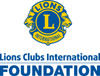 Alþjóða hjálparsjóður Lions eða Lions Clubs International Foundation (LCIF) er góðgerðarhluti Lions Clubs International.  Hlutverk LCIF er að styðja við verkefni Lionsklúbba og samstarfsaðila þeirra við að þjóna samfélögum í nærumhverfinu og á heimsvísu, gefa von og hafa áhrif á lífsgæði með styrkjum til mannúðarverkefna.Frá árinu 1968 hefur LCIF fjármagnað mannúðarverkefni  með framlögum Lionsfélaga; almennings og samstarfsaðila.  Rekstrarfyrirkomulag LCIF tryggir að 100% framlaga endi sem styrkir eða verkefni.  Ekkert af styrktarfé er notað til rekstrar- eða stjórnunarkostnaðar.Fram til þessa dags hefur LCIF veitt meira en 16.000 styrki um allan heim sem nema meira en 1,1 milljarði Bandaríkjadala. Sjóðurinn hefur unnið mörg afrek, sem fela meðal annars í sér:Fjármögnun 9,3 milljóna dreraðgerða (augasteina aðgerðir)Með dyggum stuðningi við Lions Quest, (lífsleikni verkefni LCIF) hafa ungmenni í meira en 105 fengið kennslu og þjálfun sem sem styrkir þau bæði félagslega og tilfinningalega.Veita 140 milljónum Bandaríkjadala til neyðaraðstoðar og viðbúnaðar  vegna náttúruhamfara Styðja við að 100 milljón barna verða bólusett gegn mislingumLCIF styður verkefni vegna sjóverndar, verkefna sem styðja við bætta  lífsleikni ungmenna, bregðast við meiriháttar hörmungum og byggja upp aðferðir til að takast á við þarfir hópa sem standa höllum fæti. Margir LCIF styrkir eru til baráttu gegn  sykursýki og til að bæta lífsgæði þeirra sem búa við sjúkdóminn . Sjóðurinn veitir einnig tækifæri á styrkjum til að berjast gegn nýjum alþjóðlegum orsökum krabbameins ungbarna, berjast gegn hungri og umhverfisspjöllum.Í meira en 50 ár hefur LCIF staðið við þá skuldbindingu sína að styðja við Lions um allan heim við verkefi þeirra.  Með hverjum styrk sem veittur er gefst styrkþegum tækifæri til að njóta öruggara, heilbrigðara lífs og aukinna lífsgæða.Til að fá ítarlegri upplýsingar um LCIF má hafa samband við lcif@lionsclubs.org eða einhvern úr LCIF teymi fjölumdæmisins.Alþjóðlega fjáröflunarátakið Campaign 100.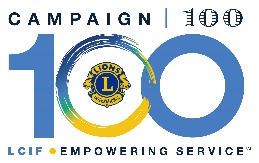 Fjáröflunarátakinu Campaign 100 (2018 – 2021) var hleypt af stokkunum til að hægt væri að auka framlög til þeirra málflokka sem Lions leggur mesta áherslu á. Markmið átaksins er að safna 300 milljónum dollara til að fjármagna þessi vernefni.  Sérstakar viðurkenningar eru í boði til að þakka styrktaraðilum fyrir stuðning við átakið.  Í tilfellum klúbba og umdæma miðast allar viðurkenningar átaksins við framlag „per félaga“.félagafjölda og því standa litlir og stórir klúbbar jafnfætis gagnvart þeim viðurkenningumMelvin Jones Félagi.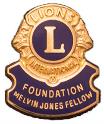 Melvin Jones Fellowship – Melvin Jones var stofnandi Lions og við hann er kennd sérstök viðurkenning sem kallast Melvin Jones félagi (MJF) og fyrir 1.000 dollara framlag.  Hver sem er getur veitt slíkt framlag, umdæmi. klúbbar, Lionsfélagar og einstaklingar ótengdir Lions.  Viðurkenninguna er líka hægt að veita hverjum sem er, jafnt Lionsfélögum sem einstaklingum utan Lions.  Klúbbar og einstaklingar geta líka safnað upp í MJF með því leggja LCIF lið öðru hvoru eða með því til dæmis að gerast mánaðralegur styrktaraðili.LCIF teymi fjölumdæmisins getur gefið allar nauðsynlegar upplýsingar og aðstoðað við útfyllingu umsókna.LCIF styrkirLCIF býður upp á fjölbreytta styrki til að styðja við verkefni Lionsumdæma og Lionsklúbba í sínu nærsamfélagi.  Í áratugi hefur LCIF stutt við áherslumál Lions á sviði sjónverndar, náttúruhamfara, æskulýðs- og mannúðarmál og svona mætti lengi telja.  Frekari upplýsingar er að finna á upplýsingasíðunni LCIF-styrkir. Hér eru nokkur dæmi.Styrkir til krabbameinsveikra barna, styðja við og bæta lífsgæði barna með krabbamein og fjölskyldur þeirra.Sykursýkisstyrkir  til að stuðla að minni útbreiðslu algengrar sykursýki og bæta lífsgæði þeirra sem greinast.Hamfarastyrkir bjóða upp á margs konar valmöguleika í fjármögnun, sem ætlað er að styðja við hjálparstarf Lions á hinum ýmsu stigum aðstoðar við hamfarir, þar á meðal:Neyðaraðstoð sem Lions veitir fórnarlömbum náttúruhamfara tafarlausa.Viðbúnaðarstyrkir, sem styðja við, samstarf við sveitarfélög og stofnanir á svæðinu við að undirbúa  framtíðarhjálparstarf.Styrkir til að koma samfélagi í fyrra horf, hjálpa til við að styðja við fyrstu hreinsunaraðgerðir og viðgerðir sem hafa fengið neyðaraðstoð frá af öðrum stofnunum.Stórslysastyrkir veita stuðning við hjálparstarf í kjölfar náttúruhamfara eða borgaralegra hörmunga sem hafa veruleg alþjóðleg áhrif.Umdæmis- og klúbbasamfélagsstyrkir fjármagna mannúðarverkefni klúbba og/eða umdæma á heimaslóðum.  Þessir styrkir geta verið ákveðið hlutfall af framlagi klúbbs eða umdæmis.Hungurstyrkir styðja verkefni Lions vegna hungursneyðar, þar á meðal matargjafir til skóla, matarmiðlun, matargjafastöðvar og þess háttar.Lions Quest styrkir styðja skóla og samfélag þar sem lífleikni er hluti af kennslu fyrir ungmenni í bekkjum á unglingastigi.  Undirbúningsstyrkir fást þar sem Lions er með ítarlegar áætlanir og skuldbindingar við skóla svæðisins, eða þar sem áætlanir eru tilbúnar vegna aukinnar þjónustu.Kynningarstyrkir fyrir umdæmi til að bæta skilning á Lions Quest verkefninu og miðla gildum þess.Styrkir vegna samstarf um að hefja Lions Quest innleiðingu á nýjum svæðum eða endurvirkja verkefni í dvala.Mótframlagsstyrkir hjálpa til við að koma verkefni í gang eða bæta við mannúðar og félagslegum verkefni sem unnið er að.  Venjulega fjármagna þessir styrkir framkvæmdir og búnað, svo sem hreyfanleg heilsugæslueiningar, aðstöðu fyrir fatlað fólk eða blint, helstu lækningatæki, hjúkrunarheimili og skólar í þróunarlöndum. (Styrkþegi leggur fram mótframlag að sömu upphæð og LCIF til verkefnisins.)SightFirst Styrkir styðja við þróun alhliða augnheilbrigðisþjónustu með verkefnum sem leggja áherslu á uppbyggingu innviða, mannauðsþjálfun, framkvæmd augnlækninga og  sjónverndarfræðslu.LCIF teymi fjölumdæmisins er ávallt tilbúið til að mæta á fundi með fræðslu um alþjóðahjálparsjóðinn og að aðstoða varðandi framlög eða umsóknir.Að kaupa LionsmuniLionshreyfingin selur alls konar muni merkta Lions á skrifstofu sinni á Íslandi. Einnig er hægt að versla á vefnum frá aðalskrifstofunni í Oak Brook. Mjög margir vöruflokkar eru í boði, bæði á skrifstofunni í Hlíðarsmáranum og á vef Lions International.Ýmsar reglur og ferlar fyrir klúbbaÁ þessari síðu, Club Management Resources er að finna alls konar auðlindir og upplýsingar fyrir þá sem stjórna klúbbi (flestir tenglar í þessari rafbók eru þaðan).KlúbbbreytingarSameining klúbba – Þetta ferli hjálpar tveimur klúbbum til að sameinast í einn.Breyting á heiti klúbbs – Klúbbur getur skipt um heiti með því að fylla út þessa umsókn. Umsóknin skal vera í samræmi við alþjóðareglur.Lykilskjöl varðandi stjórnun og reglurInternational Constitution and By-Laws – Stjórnarskrá Lions og reglugerðir inniheldur kafla sem eiga sérstaklega við um félagamál og rekstur klúbbs.Standard Club Constitution and By-Laws – Sniðmát fyrir lög (samþykktir) og reglugerðir klúbbs sem hægt er að nota til hliðsjónar við að semja lög og reglur fyrir klúbb.Board Policy Manual – Skjal sem inniheldur stefnu alþjóðastjórnar Lions.Helstu tenglar á vefsíðu Lions.isMargt efni er að finna á vefsíðu Lions á Íslandi en það er þó ljóst að mjög margt af því sem vitnað er til í þessari rafbók er ekki til á Íslensku.